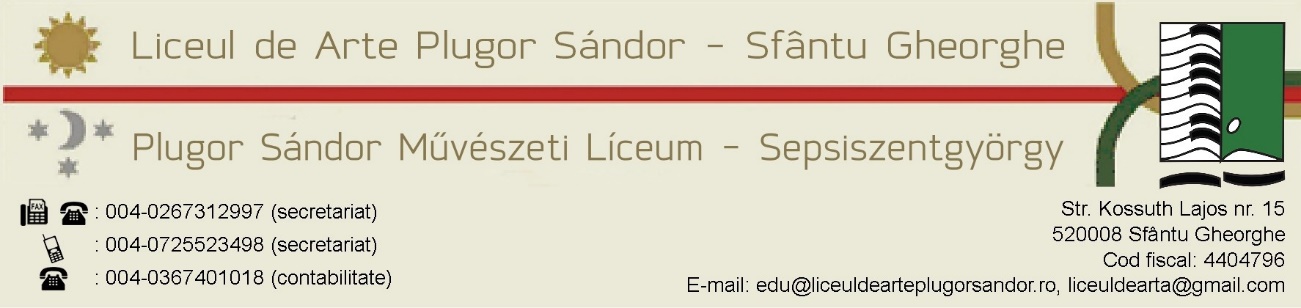                         FIȘĂ DE ÎNSCRIERECONCURS JUDEȚEAN DE CREAȚIE LITERARĂ„O POVESTE ALTFEL-ÎN BENZI DESENATE”Ediţia  I-a-Pentru elevii de nivel  primar+gimnazial+licealCadrul didactic coordonator: prof. 	Unitatea de învăţământ:  	Datele de contact ale cadrului didactic coordonator: Telefon:	 Adresa de e-mail: 	Nr. crt.NUMELE	ŞI PRENUMELE ELEVULUICLASANIVELULUNITATEA DEÎNVĂŢĂMÂNTTITLULSECŢIUNEA